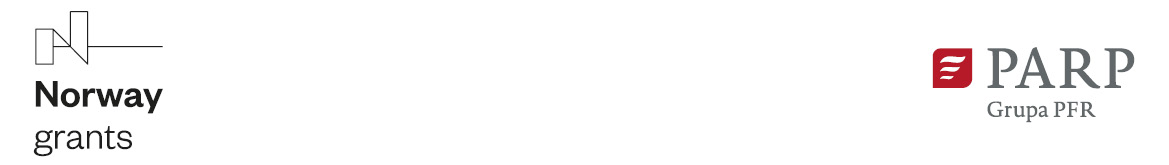 Nr sprawy:  Neuron 1/D/2022SPECYFIKACJA WARUNKÓW ZAMÓWIENIA(swz - na podst. art. 134 ustawy z dnia 11.09.2019r. Prawo zamówień publicznych 
dalej uPzp –  Dz. U. z  2021 r., poz. 1129 ze zm.)na dostawę egzoszkieletu zasilanego kończynami dolnymi oraz stołu pionizacyjnego z funkcją kroczenia na potrzeby Neuron Sp. z o.o. z siedzibą w Bydgoszczy.ZAMAWIAJĄCY Neuron Spółka z ograniczoną odpowiedzialnością ul. Obrońców Helu 485-799 BYDGOSZCZtel.: 691 368 868		    REGON: 093083663	                NIP: 5542513141Godziny pracy: - poniedziałek-piątek: 8:00-16:00Adres poczty elektronicznej: neurondotacje@gmail.comSTRONA POSTĘPOWANIA      Adres strony prowadzonego postępowania: https://platformazakupowa.pl/pn/osrodekneuronINFORMACJE DOTYCZĄCE PRZEPROWADZENIA PRZEZ WYKONAWCĘ WIZJI LOKALNEJ LUB SPRAWDZENIA PRZEZ NIEGO DOKUMENTÓW NIEZBĘDNYCH DO REALIZACJI ZAMÓWIENIA, O KTÓRYCH MOWA W ART. 131 UST. 2 UPZP, JEŻELI ZAMAWIAJĄCY PRZEWIDUJE MOŻLIWOŚĆ ALBO WYMAGA ZŁOŻENIA OFERTY PO ODBYCIU WIZJI LOKALNEJ LUB SPRAWDZENIU TYCH DOKUMENTÓW Nie dotyczy.TRYB UDZIELENIA ZAMÓWIENIA Zamawiający udziela zamówienia w trybie przetargu nieograniczonego, na podstawie art. 132 uPzp, w którym w odpowiedzi na ogłoszenie o zamówieniu oferty mogą składać wszyscy zainteresowani wykonawcy.W przedmiotowym postępowaniu zostanie zastosowana procedura wynikająca z art. 139 ust. 1, 3 i 4 uPzp.OPIS PRZEDMIOTU ZAMÓWIENIAPrzedmiotem zamówienia jest dostawa fabrycznie nowego (wyprodukowanego w roku 2021 lub 2022) egzoszkieletu zasilanego kończynami dolnymi oraz stołu pionizacyjnego z funkcją kroczenia na potrzeby Neuron Sp. z o.o. z siedzibą w Bydgoszczy.Zamówienie jest realizowane w ramach projektu „Innowacja terapeutyczna - egzoszkielet zasilany kończynami dolnymi oraz stół pionizacyjny z funkcją kroczenia” współfinansowanego ze środków Norweskiego Mechanizmu Finansowego 2014-2021 w ramach Programu „Rozwój Przedsiębiorczości i Innowacje”.Szczegółowy zakres zamówienia, wymogi dotyczące realizacji zamówienia określa SWZ wraz z załącznikami, w tym umowy.Kod CPV, pod którym sklasyfikowano przedmiot zamówienia:33100000-1 – Urządzenia medyczne,33196000-0 – Pomoce medyczne,33158400-6 – Sprzęt do terapii mechanicznej,33000000-0 – Urządzenia medyczne, farmaceutyki i produkty do pielęgnacji ciała3. Zamawiający nie przewiduje możliwości składania ofert wariantowych. 4. Zamawiający nie zamierza zawrzeć umowy ramowej. 5. Zamawiający nie zamierza ustanowić dynamicznego systemu zakupów. 6.Zamawiający nie zamierza dokonać wyboru najkorzystniejszej oferty z zastosowaniem aukcji elektronicznej. 7. Zamawiający nie wymaga ani nie przewiduje możliwości złożenia ofert w postaci katalogów elektronicznych lub dołączenia katalogów elektronicznych do oferty, w sytuacji określonej w art. 93 uPzp. 8. Zamawiający nie przewiduje udzielenia zamówień, o których mowa w art. 214 ust. 1 pkt 8 uPzp. 9. Zamówienie jest realizowane w ramach projektu „Innowacja terapeutyczna - egzoszkielet zasilany kończynami dolnymi oraz stół pionizacyjny z funkcją kroczenia” współfinansowanego ze środków Norweskiego Mechanizmu Finansowego 2014-2021 w ramach Programu „Rozwój Przedsiębiorczości i Innowacje”.Powody niedokonania podziału zamówienia na części: Postępowanie prowadzone jest na świadczenie jednorodnej dostawy, której podział prowadziłby do nadmiernych kosztów po stronie Zamawiającego, a także powodował by trudność w ustaleniu odpowiedzialności za prawidłowe wykonanie dostawy. Ponadto potrzeba skoordynowania działań różnych wykonawców realizujących poszczególne części zamówienia mogłaby poważnie zagrozić właściwemu wykonaniu zamówienia. Reasumując podział zamówienia na części nie zwiększy efektywności i konkurencji.Zamawiający nie przewiduje wizji lokalnej i sprawdzenia dokumentów niezbędnych do realizacji zamówienia (art. 131 ust. 2 uPzp).TERMIN WYKONANIA ZAMÓWIENIA 30 dni od daty zawarcia umowy.PODSTAWY WYKLUCZENIA (art. 108 ust.1 i art. 109 ust.1 uPzp)Podstawy wykluczenia, o których mowa w art. 108 ust. 1 ustawy uPzp. Z postępowania o udzielenie zamówienia wyklucza się wykonawcę:będącego osobą fizyczną, którego prawomocnie skazano za przestępstwo:- udziału w zorganizowanej grupie przestępczej albo związku mającym na celu popełnienie przestępstwa lub przestępstwa skarbowego, o którym mowa w art. 258 Kodeksu karnego (art. 108 ust. 1 pkt 1 lit. a uPzp),- handlu ludźmi, o którym mowa w art. 189a Kodeksu karnego (art. 108 ust. 1 pkt 1 lit. b uPzp),- o którym mowa w art. 228–230a, art. 250a Kodeksu karnego, w art. 46–48 ustawy z dnia 25 czerwca 2010 r. o sporcie (Dz. U. z 2020 r. poz. 1133 oraz z 2021 r. poz. 2054) lub w art. 54 ust. 1–4 ustawy z dnia 12 maja 2011 r. o refundacji leków, środków spożywczych specjalnego przeznaczenia żywieniowego oraz wyrobów medycznych (Dz. U. z 2021 r. poz. 523, 1292, 1559 i 2054),”. (art. 108 ust. 1 pkt 1 lit. c uPzp),- finansowania przestępstwa o charakterze terrorystycznym, o którym mowa w art. 165a Kodeksu karnego, lub przestępstwo udaremniania lub utrudniania stwierdzenia przestępnego pochodzenia pieniędzy lub ukrywania ich pochodzenia, o którym mowa w art. 299 Kodeksu karnego (art. 108 ust. 1 pkt 1 lit. d uPzp),- o charakterze terrorystycznym, o którym mowa w art. 115 § 20 Kodeksu karnego, lub mające na celu popełnienie tego przestępstwa (art. 108 ust. 1 pkt 1 lit. e uPzp),- powierzenia wykonywania pracy małoletniemu cudzoziemcowi, o którym mowa w art. 9 ust. 2 ustawy z dnia 15 czerwca 2012 r. o skutkach powierzania wykonywania pracy cudzoziemcom przebywającym wbrew przepisom na terytorium Rzeczypospolitej Polskiej (Dz. U. poz. 769) (art. 108 ust. 1 pkt 1 lit. f uPzp),- przeciwko obrotowi gospodarczemu, o których mowa w art. 296-307 Kodeksu karnego, przestępstwo oszustwa, o którym mowa w art. 286 Kodeksu karnego, przestępstwo przeciwko wiarygodności dokumentów, o których mowa w art. 270-277d Kodeksu karnego, lub przestępstwo skarbowe (art. 108 ust. 1 pkt 1 lit. g uPzp),- o którym mowa w art. 9 ust. 1 i 3 lub art. 10 ustawy z dnia 15 czerwca 2012r. o skutkach powierzania wykonywania pracy cudzoziemcom przebywającym wbrew przepisom na terytorium Rzeczypospolitej Polskiej (art. 108 ust. 1 pkt 1 lit. h uPzp)lub za odpowiedni czyn zabroniony określony w przepisach prawa obcegojeżeli urzędującego członka jego organu zarządzającego lub nadzorczego, wspólnika spółki w spółce jawnej lub partnerskiej albo komplementariusza w spółce komandytowej lub komandytowo-akcyjnej lub prokurenta prawomocnie skazano za przestępstwo, o którym mowa w pkt 1 (art. 108 ust. 1 pkt 2 uPzp)wobec którego wydano prawomocny wyrok sądu lub ostateczną decyzję administracyjną o zaleganiu z uiszczeniem podatków, opłat lub składek na ubezpieczenie społeczne lub zdrowotne, chyba że wykonawca odpowiednio przed upływem terminu do składania wniosków o dopuszczenie do udziału w postępowaniu albo przed upływem terminu składania ofert dokonał płatności należnych podatków, opłat lub składek na ubezpieczenie społeczne lub zdrowotne wraz z odsetkami lub grzywnami lub zawarł wiążące porozumienie w sprawie spłaty tych należności (art. 108 ust. 1 pkt 3 uPzp)wobec którego prawomocnie orzeczono zakaz ubiegania się o zamówienia publiczne 
(art. 108 ust. 1 pkt 4 uPzp)jeżeli zamawiający może stwierdzić, na podstawie wiarygodnych przesłanek, że wykonawca zawarł z innymi wykonawcami porozumienie mające na celu zakłócenie konkurencji, w szczególności jeżeli należąc do tej samej grupy kapitałowej w rozumieniu ustawy z dnia 16 lutego 2007 r. o ochronie konkurencji i konsumentów, złożyli odrębne oferty, oferty częściowe lub wnioski o dopuszczenie do udziału w postępowaniu, chyba że wykażą, że przygotowali te oferty lub wnioski niezależnie od siebie (art. 108 ust. 1 pkt 5 uPzp)jeżeli, w przypadkach, o których mowa w art. 85 ust. 1, doszło do zakłócenia konkurencji wynikającego z wcześniejszego zaangażowania tego wykonawcy lub podmiotu, który należy z wykonawcą do tej samej grupy kapitałowej w rozumieniu ustawy z dnia 16 lutego 2007 r. o ochronie konkurencji i konsumentów, chyba że spowodowane tym zakłócenie konkurencji może być wyeliminowane w inny sposób niż przez wykluczenie wykonawcy z udziału w postępowaniu o udzielenie zamówienia (art. 108 ust. 1 pkt 6 uPzp).Podstawy wykluczenia, o których mowa w art. 109 ust.1 ustawy uPzp:Z postępowania o udzielenie zamówienia zamawiający wyklucza także wykonawcę:który naruszył obowiązki dotyczące płatności podatków, opłat lub składek na ubezpieczenia społeczne lub zdrowotne, z wyjątkiem przypadku, o którym mowa w art. 108 ust. 1 pkt 3 uPzp, chyba że wykonawca odpowiednio przed upływem terminu do składania wniosków o dopuszczenie do udziału w postępowaniu albo przed upływem terminu składania ofert dokonał płatności należnych podatków, opłat lub składek na ubezpieczenia społeczne lub zdrowotne wraz z odsetkami lub grzywnami lub zawarł wiążące porozumienie w sprawie spłaty tych należności (art. 109 ust. 1 pkt 1 uPzp),w stosunku do którego otwarto likwidację, ogłoszono upadłość, którego aktywami zarządza likwidator lub sąd, zawarł układ z wierzycielami, którego działalność gospodarcza jest zawieszona albo znajduje się on w innej tego rodzaju sytuacji wynikającej z podobnej procedury przewidzianej w przepisach miejsca wszczęcia tej procedury (art. 109 ust. 1 pkt 4 uPzp).Wykonawca nie podlega wykluczeniu w okolicznościach określonych w art. 108 ust. 1 pkt 1, 2 i 5 lub art. 109 ust. 1 pkt 4 uPzp, jeżeli udowodni zamawiającemu, że spełnił łącznie przesłanki, o których mowa w art. 110 ust.2 uPzp.Zamawiający ocenia, czy podjęte przez wykonawcę czynności, o których mowa w pkt. 3 powyżej, są wystarczające do wykazania jego rzetelności, uwzględniając wagę i szczególne okoliczności czynu wykonawcy. Jeżeli podjęte przez wykonawcę czynności nie są wystarczające do wykazania jego rzetelności, zamawiający wyklucza wykonawcę.Zamawiający żąda od wykonawcy, który polega na zdolnościach technicznych lub zawodowych lub sytuacji finansowej lub ekonomicznej podmiotów udostępniających zasoby na zasadach określonych w art. 118 uPzp, przedstawienia podmiotowych środków dowodowych, o których mowa w § 2 ust.1 pkt 1 lit. a i b oraz pkt 4, 5, 6, 7 lit. a-e Rozporządzenia MRPiT, dotyczących tych podmiotów, potwierdzających, że nie zachodzą wobec tych podmiotów podstawy wykluczenia z postępowania.Zamawiający nie stawia wymogu, aby wykonawca, który zamierza powierzyć wykonanie części zamówienia podwykonawcy niebędącemu podmiotem udostępniającym zasoby na zasadach o których mowa w art. 118, przedstawienia podmiotowych środków  dowodowych potwierdzających, że nie zachodzą wobec podwykonawcy podstawy wykluczenia z postępowania.WARUNKI UDZIAŁU W POSTĘPOWANIUO udzielenie zamówienia mogą ubiegać się wykonawcy, którzy spełniają warunki udziału w postępowaniu w zakresie zdolności technicznej lub zawodowej.Zamawiający uzna za spełniony warunek w zakresie zdolności technicznej lub zawodowej, jeżeli: składając ofertę Wykonawca wykaże, że wykonał w okresie ostatnich 3 lat, a jeśli okres prowadzenia działalności jest krótszy – w tym okresie co najmniej 1 zamówienie na dostawę egzoszkieletu wraz ze stołem pionizacyjnym na kwotę co najmniej 350.000,00 zł brutto lub jedno zamówienie na dostawę  egzoszkieletu na kwotę co najmniej 350 000,00 zł brutto lub jedno zamówienie na dostawę  stołu pionizacyjnego na kwotę co najmniej 350 000,00 zł brutto.JEDNOLITY EUROPEJSKI DOKUMENT ZAMÓWIENIA (JEDZ) Do oferty wykonawca zobowiązany jest dołączyć aktualne na dzień składania ofert oświadczenie (art. 125 ust 1 uPzp), że nie podlega wykluczeniu oraz spełnia warunki udziału w postępowaniu. Oświadczenie wykonawca składa w formie Jednolitego Europejskiego Dokumentu Zamówienia (JEDZ), stanowiącego Załącznik nr 2 do Rozporządzenia Wykonawczego Komisji (EU) 2016/7 z dnia 5 stycznia 2016 r. ustanawiającego standardowy formularz jednolitego europejskiego dokumentu zamówienia. Informacje zawarte w oświadczeniu stanowią wstępne potwierdzenie, że wykonawca nie podlega wykluczeniu oraz spełnia warunki udziału w postępowaniu.Zamawiający informuje, iż instrukcja wypełnienia ESPD oraz edytowalna wersja formularza ESPD dostępna jest pod adresem: https://www.uzp.gov.pl/aktualnosci/aktualna-wersja-instrukcji-wypelniania-jedzespd.W przypadku, gdy zamawiający będzie wypełniać oświadczenie za pomocą serwisu dostępnego pod adresem: https://espd.uzp.gov.pl/ należy postępować zgodnie z zamieszczoną tam instrukcją wypełnić wzór elektronicznego formularza ESPD, z zastrzeżeniem poniższych uwag:w części II Sekcji D ESPD (Informacje dotyczące podwykonawców, na których zdolności wykonawca nie polega) wykonawca oświadcza czy zamierza zlecić osobom trzecim podwykonawstwo jakiejkolwiek części zamówienia (w przypadku twierdzącej odpowiedzi podaje ponadto, o ile jest to wiadome, wykaz proponowanych podwykonawców), natomiast wykonawca nie jest zobowiązany do przedstawienia w odniesieniu do tych podwykonawców odrębnych ESPD, zawierających informacje wymagane w Części II Sekcja A i B oraz w Części III;w części IV zamawiający żąda jedynie ogólnego oświadczenia dotyczącego wszystkich kryteriów kwalifikacji (sekcja α), bez wypełniania poszczególnych Sekcji A, B, C i D;część V (Ograniczenie liczby kwalifikujących się kandydatów) należy pozostawić niewypełnioną.W przypadku wykorzystania przygotowanego przez zamawiającego oświadczenia JEDZ w wersji edytowalnej (stanowiącego załącznik do SWZ), wykonawca uzupełnia obszary, które nie zostały przez zamawiającego przekreślone. W Części IV zamawiający żąda jedynie ogólnego oświadczenia dotyczącego wszystkich kryteriów kwalifikacji (sekcja α), bez wypełniania poszczególnych Sekcji A, B, C i D.W przypadku polegania na zdolnościach lub sytuacji podmiotów udostępniających zasoby, Wykonawca załącza do Oferty JEDZ podmiotu udostępniającego zasoby, potwierdzające brak podstaw wykluczenia tego podmiotu oraz odpowiednio spełnianie warunków udziału w postępowaniu, w zakresie, w jakim wykonawca powołuje się na jego zasoby.WYKAZ PODMIOTOWYCH ŚRODKÓW DOWODOWYCHZamawiający przed wyborem najkorzystniejszej oferty wzywa wykonawcę, którego oferta została najwyżej oceniona, do złożenia w wyznaczonym terminie, nie krótszym niż 10 dni, aktualnych na dzień złożenia podmiotowych środków dowodowych.Podmiotowe środki dowodowe żądane w celu potwierdzenia braku podstaw wykluczenia (składane na wezwanie Zamawiającego). W celu potwierdzenia braku podstaw wykluczenia wykonawcy z udziału w postępowaniu o udzielenie zamówienia publicznego, Zamawiający żąda następujących podmiotowych środków dowodowych:Informacja z Krajowego Rejestru Karnego w zakresie: - art. 108 ust. 1 pkt 1 i 2 uPzp- art. 108 ust. 1 pkt 4 uPzp, dotyczącej orzeczenia zakazu ubiegania się o zamówienie publiczne tytułem środka karnegosporządzona nie wcześniej niż 6 miesięcy przed jej złożeniemOświadczenie wykonawcy, w zakresie art. 108 ust. 1 pkt 5 ustawy, o braku przynależności do tej samej grupy kapitałowej w rozumieniu ustawy z dnia 16 lutego 2007 r. o ochronie konkurencji i konsumentów (Dz. U. z 2020 r. poz. 1076 i 1086), z innym wykonawcą, który złożył odrębną ofertę, ofertę częściową lub wniosek o dopuszczenie do udziału w postępowaniu, albo oświadczenia o przynależności do tej samej grupy kapitałowej wraz z dokumentami lub informacjami potwierdzającymi przygotowanie oferty, oferty częściowej lub wniosku o dopuszczenie do udziału w postępowaniu niezależnie od innego wykonawcy należącego do tej samej grupy kapitałowej,zaświadczenia właściwego naczelnika urzędu skarbowego potwierdzającego, że wykonawca nie zalega z opłacaniem podatków i opłat, w zakresie art. 109 ust. 1 pkt 1 ustawy, wystawionego nie wcześniej niż 3 miesiące przed jego złożeniem, a w przypadku zalegania z opłacaniem podatków lub opłat wraz z zaświadczeniem zamawiający żąda złożenia dokumentów potwierdzających, że odpowiednio przed upływem terminu składania wniosków o dopuszczenie do udziału w postępowaniu albo przed upływem terminu składania ofert wykonawca dokonał płatności należnych podatków lub opłat wraz z odsetkami lub grzywnami lub zawarł wiążące porozumienie w sprawie spłat tych należności,zaświadczenia albo innego dokumentu właściwej terenowej jednostki organizacyjnej Zakładu Ubezpieczeń Społecznych lub właściwego oddziału regionalnego lub właściwej placówki terenowej Kasy Rolniczego Ubezpieczenia Społecznego potwierdzającego, że wykonawca nie zalega z opłacaniem składek na ubezpieczenia społeczne i zdrowotne, w zakresie art. 109 ust. 1 pkt 1 ustawy, wystawionego nie wcześniej niż 3 miesiące przed jego złożeniem, a w przypadku zalegania z opłacaniem składek na ubezpieczenia społeczne lub zdrowotne wraz z zaświadczeniem albo innym dokumentem zamawiający żąda złożenia dokumentów potwierdzających, że odpowiednio przed upływem terminu składania wniosków o dopuszczenie do udziału w postępowaniu albo przed upływem terminu składania ofert wykonawca dokonał płatności należnych składek na ubezpieczenia społeczne lub zdrowotne wraz odsetkami lub grzywnami lub zawarł wiążące porozumienie w sprawie spłat tych należności,Odpis lub informacja z Krajowego Rejestru Sądowego lub z Centralnej Ewidencji i Informacji o Działalności Gospodarczej, w zakresie art. 109 ust. 1 pkt 4 uPzp, sporządzonych nie wcześniej niż 3 miesiące przed jej złożeniem,oświadczenia wykonawcy o aktualności informacji zawartych w oświadczeniu JEDZ, w zakresie podstaw wykluczenia z postępowania wskazanych przez zamawiającego (art. 108 ust. 1 pkt 3 uPzp, art. 108 ust. 1 pkt 4 uPzp [dotyczących orzeczenia zakazu ubiegania się o zamówienie publiczne tytułem środka zapobiegawczego], art. 108 ust. 1 pkt 5 uPzp [dotyczących zawarcia z innymi wykonawcami porozumienia mającego na celu zakłócenie konkurencji], art. 108 ust. 1 pkt 6 uPzp, art. 109 ust. 1 pkt 1 uPzp [odnośnie do naruszenia obowiązków dotyczących płatności podatków i opłat lokalnych, o których mowa w ustawie z dnia 12 stycznia 1991 r. o podatkach i opłatach lokalnych]. Wzór oświadczenia zostanie przesłany wraz z wezwaniem do jego złożenia,o ile dotyczy - Oświadczenie podmiotu udostępniającego zasoby o aktualności informacji zawartych w oświadczeniu JEDZ.Jeżeli wykonawca ma siedzibę lub miejsce zamieszkania poza granicami Rzeczypospolitej Polskiej, zamiast:Informacji z Krajowego Rejestru Karnego, o której mowa w pkt 2 ppkt 1 powyżej - składa informację z odpowiedniego rejestru, takiego jak rejestr sądowy, albo, w przypadku braku takiego rejestru, inny równoważny dokument wydany przez właściwy organ sądowy lub administracyjny kraju, w którym wykonawca ma siedzibę lub miejsce zamieszkania, w zakresie, o którym mowa w pkt 2 ppkt 1 powyżejzaświadczenia, o którym mowa w pkt 2 ppkt 3 powyżej, zaświadczenia albo innego dokumentu potwierdzającego, że wykonawca nie zalega z opłacaniem składek na ubezpieczenia społeczne lub zdrowotne, o których mowa w pkt 2 ppkt 4 powyżej, lub odpisu albo informacji z Krajowego Rejestru Sądowego lub z Centralnej Ewidencji i Informacji o Działalności Gospodarczej, o których mowa w pkt 2 ppkt 5 powyżej - składa dokument lub dokumenty wystawione w kraju, w którym wykonawca ma siedzibę lub miejsce zamieszkania, potwierdzające odpowiednio, że: nie naruszył obowiązków dotyczących płatności podatków, opłat lub składek na ubezpieczenie społeczne lub zdrowotne,nie otwarto jego likwidacji, nie ogłoszono upadłości, jego aktywami nie zarządza likwidator lub sąd, nie zawarł układu z wierzycielami, jego działalność gospodarcza nie jest zawieszona ani nie znajduje się on w innej tego rodzaju sytuacji wynikającej z podobnej procedury przewidzianej w przepisach miejsca wszczęcia tej procedury.Jeżeli w kraju, w którym wykonawca ma siedzibę lub miejsce zamieszkania, nie wydaje się dokumentów, o których mowa w pkt 3 ppkt 1 i 2 powyżej, lub gdy dokumenty te nie odnoszą się do wszystkich przypadków, o których mowa w art. 108 ust. 1 pkt 1, 2 i 4, art. 109 ust. 1 pkt 1 ustawy, zastępuje się je odpowiednio w całości lub w części dokumentem zawierającym odpowiednio oświadczenie wykonawcy, ze wskazaniem osoby albo osób uprawnionych do jego reprezentacji, lub oświadczenie osoby, której dokument miał dotyczyć, złożone pod przysięgą, lub, jeżeli w kraju, w którym wykonawca ma siedzibę lub miejsce zamieszkania nie ma przepisów o oświadczeniu pod przysięgą, złożone przed organem sądowym lub administracyjnym, notariuszem, organem samorządu zawodowego lub gospodarczego, właściwym ze względu na siedzibę lub miejsce zamieszkania wykonawcy. Przepis dotyczące terminu wystawienia dokumentów stosuje się odpowiednio.Podmiotowe środki dowodowe żądane w celu potwierdzenia spełniania warunków udziału w postępowaniu (składane na wezwanie zamawiającego) - w celu potwierdzenia spełniania przez wykonawcę warunków udziału w postępowaniu dotyczących zdolności technicznej lub zawodowej zamawiający żąda złożenia wykazu dostaw wykonanych w okresie ostatnich 3 lat, a jeżeli okres prowadzenia działalności jest krótszy - w tym okresie, wraz z podaniem ich wartości, przedmiotu, dat wykonania i podmiotów, na rzecz których dostawy zostały wykonane oraz załączeniem dowodów określających, czy te dostawy zostały wykonane należycie, przy czym dowodami, o których mowa, są referencje bądź inne dokumenty sporządzone przez podmiot, na rzecz którego dostawy zostały wykonane, a jeżeli wykonawca z przyczyn niezależnych od niego nie jest w stanie uzyskać tych dokumentów - oświadczenie wykonawcy. Wzór wykazu zostanie przesłany wraz z wezwaniem do jego złożenia.Okres wyrażony w latach liczy się wstecz od dnia, w którym upływa termin składania ofert.Jeżeli wykonawca powołuje się na doświadczenie w realizacji usług wykonywanych wspólnie z innymi wykonawcami, przedkładany wykaz dotyczyć musi tych, w których wykonaniu wykonawca ten bezpośrednio uczestniczył.Zamawiający nie wzywa do złożenia podmiotowych środków dowodowych, jeżeli może je uzyskać za pomocą bezpłatnych i ogólnodostępnych baz danych, w szczególności rejestrów publicznych w rozumieniu ustawy z dnia 17 lutego 2005r. o informatyzacji działalności podmiotów realizujących zadania publiczne, o ile wykonawca wskazał w JEDZ dane umożliwiające dostęp do tych środków.Wykonawca nie jest zobowiązany do złożenia podmiotowych środków dowodowych, które zamawiający posiada, jeżeli wykonawca wskaże te środki oraz potwierdzi ich prawidłowość i aktualność.Wykonawca może w celu potwierdzenia spełniania warunków udziału w postępowaniu, w stosownych sytuacjach oraz w odniesieniu do konkretnego zamówienia, lub jego części, polegać na zdolnościach technicznych lub zawodowych lub sytuacji finansowej lub ekonomicznej podmiotów udostępniających zasoby, niezależnie od charakteru prawnego łączących go z nimi stosunków prawnych:wykonawca, który polega na zdolnościach lub sytuacji podmiotów udostępniających zasoby, składa wraz z ofertą zobowiązanie podmiotu udostępniającego zasoby do oddania mu do dyspozycji niezbędnych zasobów na potrzeby realizacji danego zamówienia lub inny podmiotowy środek dowodowy potwierdzający, że wykonawca realizując zamówienie, będzie dysponował niezbędnymi zasobami tych podmiotów,zamawiający ocenia, czy udostępniane wykonawcy przez podmioty udostępniające zasoby zdolności techniczne lub zawodowe lub ich sytuacja finansowa lub ekonomiczna, pozwalają na wykazanie przez wykonawcę spełniania warunków udziału w postępowaniu, o których mowa w art. 112 ust. 2 pkt 3 i 4 uPzp, a także bada, czy nie zachodzą wobec tego podmiotu podstawy wykluczenia, które zostały przewidziane względem Wykonawcy,podmiot, który zobowiązał się do udostępnienia zasobów, odpowiada solidarnie z wykonawcą, który polega na jego sytuacji finansowej lub ekonomicznej, za szkodę poniesioną przez zamawiającego powstałą wskutek nieudostępnienia tych zasobów, chyba że za nieudostępnienie zasobów podmiot ten nie ponosi winyjeżeli zdolności techniczne lub zawodowe, sytuacja ekonomiczna lub finansowa podmiotu udostępniającego zasoby nie potwierdzają spełniania przez wykonawcę warunków udziału w postępowaniu lub zachodzą wobec tego podmiotu podstawy wykluczenia, zamawiający żąda, aby wykonawca w terminie określonym przez zamawiającego zastąpił ten podmiot innym podmiotem lub podmiotami albo wykazał, że samodzielnie spełnia warunki udziału w postępowaniu. W celu oceny, czy wykonawca polegając na zdolnościach lub sytuacji podmiotów udostępniających zasoby będzie dysponował niezbędnymi zasobami w stopniu umożliwiającym należyte wykonanie zamówienia publicznego oraz oceny, czy stosunek łączący wykonawcę z tymi podmiotami gwarantuje rzeczywisty dostęp do ich zasobów, a także w celu wykazania braku wobec tych podmiotów podstaw do wykluczenia oraz spełniania, w zakresie w jakim powołuje się na ich zasoby, warunków udziału w postępowaniu, wykonawca:składa wraz z ofertą zobowiązanie podmiotu udostępniającego zasoby do oddania mu do dyspozycji niezbędnych zasobów na potrzeby realizacji zamówienia lub inny podmiotowy środek dowodowy potwierdzający, że wykonawca realizując zamówienie, będzie dysponował niezbędnymi zasobami tych podmiotów,składa wraz z ofertą Jednolity Europejski Dokument Zamówienia (JEDZ) dotyczący tych podmiotów, w zakresie wskazanym w Części II Sekcji C formularza JEDZ (Informacje na temat polegania na zdolności innych podmiotów), przedkłada (na wezwanie) w odniesieniu do tych podmiotów, w celu wykazania braku podstaw do wykluczenia, oświadczenia i dokumenty wymagane przez zamawiającego.Zobowiązanie podmiotu udostępniającego zasoby, o którym mowa w art. 118 ust. 3 uPzp, potwierdza, że stosunek łączący wykonawcę z podmiotami udostępniającymi zasoby gwarantuje rzeczywisty dostęp do tych zasobów.Wykonawca, w przypadku polegania na zdolnościach lub sytuacji podmiotów udostępniających zasoby, przedstawia, wraz z własnym oświadczeniem JEDZ, składa także oświadczenie JEDZ podmiotu udostępniającego zasoby, potwierdzające brak podstaw wykluczenia tego podmiotu oraz odpowiednio spełnianie warunków udziału w postępowaniu, w zakresie, w jakim wykonawca powołuje się na jego zasoby.Wykonawca nie może, po upływie terminu składania ofert, powoływać się na zdolności lub sytuację podmiotów udostępniających zasoby, jeżeli na etapie składania ofert nie polegał on w danym zakresie na zdolnościach lub sytuacji podmiotów udostępniających zasoby.Wykluczenie wykonawcy następuje zgodnie z art. 111 uPzp.INFORMACJE O SPOSOBIE I ŚRODKACH KOMUNIKACJI, PRZY UŻYCIU KTÓRYCH ZAMAWIAJĄCY BĘDZIE KOMUNIKOWAŁ SIĘ Z WYKONAWCAMIKomunikacja między zamawiającym i wykonawcą odbywa się przy użyciu środków komunikacji elektronicznej w rozumieniu ustawy z dnia 18 lipca 2002 r. o świadczeniu usług drogą elektroniczną za pośrednictwem formularza "Wyślij wiadomość do zamawiającego" dostępnego na stronie internetowej profilu nabywcy: https://platformazakupowa.pl/pn/osrodekneuron w zakładce dedykowanej postępowaniu. Ofertę (w szczególności Formularz oferty) wykonawca może złożyć wyłącznie za pośrednictwem Platformy Zakupowej. Zamawiający, zgodnie z Rozporządzeniem Prezesa Rady Ministrów w sprawie sposobu sporządzania i przekazywania informacji oraz wymagań technicznych dla dokumentów elektronicznych oraz środków komunikacji elektronicznej w postępowaniu o udzielenie zamówienia publicznego lub konkursie (Dz. U. z 2020 r. poz. 2452) określa niezbędne wymagania sprzętowo - aplikacyjne umożliwiające pracę na platformazakupowa.pl, tj.: stały dostęp do sieci Internet o gwarantowanej przepustowości nie mniejszej niż 512 kb/s, komputer klasy PC lub MAC, dowolny system operacyjny wersji umożliwiającej zainstalowanie dowolnej przeglądarki internetowej z włączoną obsługą języka JavaScript, akceptującej pliki typu „cookies”,wyświetlacz ekranowy umożliwiający pracę w rozdzielczości nie niższej niż 1024x768 pikseli,zainstalowane oprogramowanie do odczytu plików w formacie .pdfszyfrowanie na platformazakupowa.pl odbywa się za pomocą protokołu TLS 1.3.Za datę przekazania (wpływu) oświadczeń, wniosków, zawiadomień oraz informacji przyjmuje się datę ich przesłania za pośrednictwem Platformy Zakupowej poprzez kliknięcie przycisku  „Wyślij wiadomość do zamawiającego” po których pojawi się komunikat, że wiadomość została wysłana do zamawiającego.Zamawiający będzie przekazywał wykonawcom informacje w formie elektronicznej za pośrednictwem Platformy Zakupowej. Informacje dotyczące odpowiedzi na pytania, zmiany specyfikacji, zmiany terminu składania i otwarcia ofert zamawiający będzie zamieszczał w sekcji “Komunikaty”. Korespondencja, której zgodnie z obowiązującymi przepisami adresatem jest konkretny wykonawca, będzie przekazywana w formie elektronicznej za pośrednictwem Platformy Zakupowej do konkretnego wykonawcy.Wykonawca jako podmiot profesjonalny ma obowiązek sprawdzania bezpośrednio na Platformie Zakupowej komunikatów i wiadomości przesłanych przez zamawiającego, gdyż system powiadomień może ulec awarii lub powiadomienie może trafić do folderu SPAM.We wszelkiej korespondencji związanej z niniejszym postępowaniem zamawiający i wykonawcy posługują się numerem postępowania określonym przez zamawiającego na pierwszej stronie SWZ tj. Neuron-01/12/2021                  W sytuacjach awaryjnych np. w przypadku przerwy w funkcjonowaniu lub awarii lub niedziałania https://platformazakupowa.pl/pn/bydgoszcz wykonawca może również komunikować się z zamawiającym za pomocą poczty elektronicznej, na adres neurondotacje@gmail.com z zastrzeżeniem że Ofertę (w szczególności Formularz oferty) wykonawca może złożyć wyłącznie za pośrednictwem Platformy Zakupowej.Dokumenty elektroniczne, oświadczenia lub elektroniczne kopie dokumentów lub oświadczeń składane są przez wykonawcę za pośrednictwem Formularza do komunikacji jako załączniki.Zgodnie z treścią art. 63 ust. 1 uPzp Ofertę oraz oświadczenie, o którym mowa w art. 125 ust.1 uPzp (JEDZ) sporządza się pod rygorem nieważności w postaci elektronicznej i opatruje kwalifikowanym podpisem elektronicznym. Do porozumiewania się z wykonawcami uprawnione są następujące osoby: Anna Muchalska, Witold Szady Magdalena przy czym komunikacja ustna dopuszczalna jest w odniesieniu do informacji, które nie są istotne, w szczególności nie dotyczą ogłoszenia o zamówieniu lub dokumentów zamówienia, potwierdzenia zainteresowania lub ofert, o ile jej treść jest udokumentowana.Wykonawca może zwrócić się do zamawiającego o wyjaśnienie treści specyfikacji warunków zamówienia Zamawiający udzieli wyjaśnień niezwłocznie, jednak nie później niż na 6 dni przed upływem terminu składania ofert, pod warunkiem że wniosek o wyjaśnienie treści SWZ wpłynął do zamawiającego nie później niż na 14 dni przed upływem terminu składania ofert. Jeżeli zamawiający nie udzieli wyjaśnień w ustawowym terminie, przedłuża termin składania ofert o czas niezbędny do zapoznania się wszystkich zainteresowanych wykonawców z wyjaśnieniami niezbędnymi do należytego przygotowania i złożenia ofert.Przedłużenie terminu składania ofert nie wpływa na bieg terminu składania wniosku o wyjaśnienie treści specyfikacji warunków zamówienia.Treść zapytań wraz z wyjaśnieniami zamawiający udostępnia, bez ujawniania źródła zapytania, na stronie internetowej profilu nabywcy, na której zamieszczona jest SWZ, tj. https://platformazakupowa.pl/pn/osrodekneuron. W uzasadnionych przypadkach zamawiający może przed upływem terminu składania ofert zmienić treść specyfikacji warunków zamówienia. Dokonaną zmianę specyfikacji zamawiający udostępnia na stronie internetowej profilu nabywcy https://platformazakupowa.pl/pn/osrodekneuron, na której udostępniona jest specyfikacja.W przypadku gdy zmiana treści SWZ prowadzi do zmiany treści ogłoszenia o zamówieniu, zamawiający przekazuje Urzędowi Publikacji Unii Europejskiej ogłoszenie: sprostowanie, ogłoszenie zmian lud dodatkowych informacji.Każda wprowadzona przez Zamawiającego zmiana SWZ stanie się jej integralną częścią.Sposób sporządzenia dokumentów elektronicznych, oświadczeń lub elektronicznych kopii dokumentów lub oświadczeń musi być zgodny z wymaganiami określonymi w Rozporządzeniu MRPiT – Rozporządzenie Ministra Rozwoju, Pracy i Technologii z dnia 23 grudnia 2020r. w sprawie podmiotowych środków dowodowych oraz innych dokumentów lub oświadczeń, jakich może żądać zamawiający od wykonawcy (Dz.U. 2020, poz. 2415) oraz Rozporządzeniu PRM - Rozporządzenie Prezesa Rady Ministrów z dnia 30 grudnia 2020 r. w sprawie sposobu sporządzania i przekazywania informacji oraz wymagań technicznych dla dokumentów elektronicznych oraz środków komunikacji elektronicznej w postępowaniu o udzielenie zamówienia publicznego lub konkursie (Dz.U. 2020, poz. 2452).Dokumenty w wersji elektronicznej wykonawca sporządza w jednym z formatów zgodnie z Załącznikiem nr 2 do Rozporządzenia Rady Ministrów z dnia 12 kwietnia 2012 r. w sprawie Krajowych Ram Interoperacyjności, minimalnych wymagań dla rejestrów publicznych i wymiany informacji w postaci elektronicznej oraz minimalnych wymagań dla systemów teleinformatycznych, tj. Wykazem formatów danych oraz standardów zapewniających dostęp do zasobów informacji udostępnianych za pomocą systemów teleinformatycznych używanych do realizacji zadań publicznych (t.j. Dz.U. 2017, poz. 2247)zamawiający rekomenduje wykorzystanie formatów: .pdf, .doc, .xls, .jpg (.jpeg) występuje limit objętości plików lub spakowanych folderów w zakresie całej oferty lub wniosku do ilości 10 plików lub spakowanych folderów przy maksymalnej wielkości 150 MB. W przypadku większych plików w celu ewentualnej kompresji danych zamawiający rekomenduje wykorzystanie jednego z formatów: zip, .7Z w celu podziału na mniejsze paczki po 150 MB każdawśród formatów powszechnych a NIE występujących w rozporządzeniu występują: .rar, .gif, .bmp, .numbers, .pages. Dokumenty złożone w takich plikach zostaną uznane za złożone nieskutecznieze względu na niskie ryzyko naruszenia integralności pliku oraz łatwiejszą weryfikację podpisu, zamawiający zaleca, w miarę możliwości, przekonwertowanie plików składających się na ofertę na format .pdf  i opatrzenie ich podpisem kwalifikowanym PAdES.FORMA I POSTAĆ SKŁADANYCH OŚWIADCZEŃ I DOKUMENTÓW ORAZ OFERTYPodmiotowe środki dowodowe oraz inne dokumenty lub oświadczenia, o których mowa w rozporządzeniu Ministra Rozwoju z dnia 23 grudnia 2020r. w sprawie podmiotowych środków dowodowych oraz innych dokumentów lub oświadczeń, jakich może żądać zamawiający od wykonawcy (Dz.U. poz. 2415) dalej Rozporządzenie MRPiT, składa się w formie elektronicznej w zakresie i w sposób określony w przepisach rozporządzenia Prezesa Rady Ministrów z dnia 30 grudnia 2020 r. w sprawie sposobu sporządzania i przekazywania informacji oraz wymagań technicznych dla dokumentów elektronicznych oraz środków komunikacji elektronicznej w postępowaniu o udzielenie zamówienia publicznego lub konkursie (Dz.U. poz. 2452) - dalej Rozporządzenie PRM.Ofertę, oświadczenie, o których mowa w art. 125 ust. 1 uPzp (w formie JEDZ), podmiotowe środki dowodowe, w tym oświadczenie, o którym mowa w art. 117 ust. 4 uPzp, oraz zobowiązanie podmiotu udostępniającego zasoby, o którym mowa w art. 118 ust. 3 uPzp, przedmiotowe środki dowodowe, pełnomocnictwo, sporządza się w postaci elektronicznej, w formatach danych określonych w przepisach wydanych na podstawie art. 18 ustawy z dnia 17 lutego 2005 r. o informatyzacji działalności podmiotów realizujących zadania publiczne (Dz. U. z 2020 r. poz. 346, 568, 695, 1517 i 2320), z zastrzeżeniem formatów, o których mowa w art. 66 ust. 1 uPzp, z uwzględnieniem rodzaju przekazywanych danych (§ 2 ust. 1 Rozporządzenia PRM).Informacje, oświadczenia lub dokumenty, inne niż określone w pkt 2 powyżej przekazywane w postępowaniu, sporządza się w postaci elektronicznej, w formatach danych określonych w przepisach wydanych na podstawie art. 18 ustawy z dnia 17 lutego 2005 r. o informatyzacji działalności podmiotów realizujących zadania publiczne lub jako tekst wpisany bezpośrednio do wiadomości przekazywanej przy użyciu środków komunikacji elektronicznej, o których mowa w 
§ 3 ust. 1 Rozporządzenia PRM (§ 2 ust. 2 Rozporządzenia PRM).W przypadku, gdy dokumenty elektroniczne w postępowaniu, przekazywane przy użyciu środków komunikacji elektronicznej, zawierają informacje stanowiące tajemnicę przedsiębiorstwa w rozumieniu przepisów ustawy z dnia 16 kwietnia 1993 r. o zwalczaniu nieuczciwej konkurencji (Dz. U. z 2020 r. poz. 1913), wykonawca, w celu utrzymania w poufności tych informacji, przekazuje je w wydzielonym i odpowiednio oznaczonym pliku (§ 4 ust. 1 Rozporządzenia PRM).Podmiotowe środki dowodowe, przedmiotowe środki dowodowe oraz inne dokumenty lub oświadczenia, sporządzone w języku obcym przekazuje się wraz z tłumaczeniem na język polski. W przypadku gdy podmiotowe środki dowodowe, przedmiotowe środki dowodowe, inne dokumenty, lub dokumenty potwierdzające umocowanie do reprezentowania odpowiednio wykonawcy, wykonawców wspólnie ubiegających się o udzielenie zamówienia publicznego, podmiotu udostępniającego zasoby na zasadach określonych w art. 118 uPzp, zostały wystawione przez upoważnione podmioty inne niż wykonawca, wykonawca wspólnie ubiegający się o udzielenie zamówienia, podmiot udostępniający zasoby, jako dokument elektroniczny, przekazuje się ten dokument (§ 6 ust. 1 Rozporządzenia PRM). W przypadku, gdy podmiotowe środki dowodowe, przedmiotowe środki dowodowe, inne dokumenty, lub dokumenty potwierdzające umocowanie do reprezentowania, zostały wystawione przez upoważnione podmioty jako dokument w postaci papierowej, przekazuje się cyfrowe odwzorowanie tego dokumentu, opatrzone kwalifikowanym podpisem elektronicznym, poświadczające zgodność cyfrowego odwzorowania z dokumentem w postaci papierowej (§ 6 ust. 2 Rozporządzenia PRM).Zgodnie z treścią § 6 ust. 3 Rozporządzenia PRM poświadczenia zgodności cyfrowego odwzorowania z dokumentem w postaci papierowej dokonuje w przypadku: podmiotowych środków dowodowych oraz dokumentów potwierdzających umocowanie do reprezentowania - odpowiednio wykonawca, wykonawca wspólnie ubiegający się o udzielenie zamówienia, podmiot udostępniający zasoby, w zakresie podmiotowych środków dowodowych lub dokumentów potwierdzających umocowanie do reprezentowania, które każdego z nich dotyczą przedmiotowych środków dowodowych - odpowiednio wykonawca, wykonawca wspólnie ubiegający się o udzielenie zamówienia,innych dokumentów - odpowiednio wykonawca lub wykonawca wspólnie ubiegający się o udzielenie zamówienia, w zakresie dokumentów, które każdego z nich dotyczą. Poświadczenia zgodności cyfrowego odwzorowania z dokumentem w postaci papierowej, o którym mowa w § 6 ust. 2 Rozporządzenia PRM, może dokonać również notariusz (§ 6 ust. 4 Rozporządzenia PRM).Przez cyfrowe odwzorowanie, o którym mowa w rozporządzeniu, należy rozumieć dokument elektroniczny będący kopią elektroniczną treści zapisanej w postaci papierowej, umożliwiający zapoznanie się z tą treścią i jej zrozumienie, bez konieczności bezpośredniego dostępu do oryginału (§ 6 ust. 5 Rozporządzenia PRM).Podmiotowe środki dowodowe, w tym oświadczenie, o którym mowa w art. 117 ust. 4 ustawy, oraz zobowiązanie podmiotu udostępniającego zasoby, przedmiotowe środki dowodowe, niewystawione przez upoważnione podmioty, oraz pełnomocnictwo przekazuje się w postaci elektronicznej i opatruje się kwalifikowanym podpisem elektronicznym (§ 7 ust. 1 Rozporządzenia PRM). W przypadku gdy podmiotowe środki dowodowe, w tym oświadczenie, o którym mowa w art. 117 ust. 4 ustawy oraz zobowiązanie podmiotu udostępniającego zasoby, przedmiotowe środki dowodowe, niewystawione przez upoważnione podmioty lub pełnomocnictwo, zostały sporządzone jako dokument w postaci papierowej i opatrzone własnoręcznym podpisem, przekazuje się cyfrowe odwzorowanie tego dokumentu opatrzone kwalifikowanym podpisem elektronicznym, poświadczającym zgodność cyfrowego odwzorowania z dokumentem w postaci papierowej (§ 7 ust. 2 Rozporządzenia PRM).Zgodnie z § 7 ust. 3 Rozporządzenia PRM poświadczenia zgodności cyfrowego odwzorowania z dokumentem w postaci papierowej, o którym mowa w pkt 12 powyżej, dokonuje w przypadku: podmiotowych środków dowodowych - odpowiednio wykonawca, wykonawca wspólnie ubiegający się o udzielenie zamówienia, podmiot udostępniający zasoby, w zakresie podmiotowych środków dowodowych, które każdego z nich dotycząprzedmiotowego środka dowodowego, oświadczenia, o którym mowa w art. 117 ust. 4 uPzp, lub zobowiązania podmiotu udostępniającego zasoby - odpowiednio wykonawca lub wykonawca wspólnie ubiegający się o udzielenie zamówieniapełnomocnictwa – mocodawca. Poświadczenia zgodności cyfrowego odwzorowania z dokumentem w postaci papierowej, o którym mowa w pkt 12 powyżej, może dokonać również notariusz (§ 7 ust. 4 Rozporządzenia PRM).W przypadku przekazywania w postępowaniu dokumentu elektronicznego w formacie poddającym dane kompresji, opatrzenie pliku zawierającego skompresowane dokumenty kwalifikowanym podpisem elektronicznym, jest równoznaczne z opatrzeniem wszystkich dokumentów zawartych w tym pliku kwalifikowanym podpisem elektronicznym (§ 8 Rozporządzenia PRM). Zgodnie z § 10 Rozporządzenia PRM dokumenty elektroniczne w postępowaniu muszą spełniać łącznie następujące wymagania: muszą być utrwalone w sposób umożliwiający ich wielokrotne odczytanie, zapisanie i powielenie, a także przekazanie przy użyciu środków komunikacji elektronicznej lub na informatycznym nośniku danych; muszą umożliwiać prezentację treści w postaci elektronicznej, w szczególności przez wyświetlenie tej treści na monitorze ekranowym; muszą umożliwiać prezentację treści w postaci papierowej, w szczególności za pomocą wydruku; muszą zawierać dane w układzie niepozostawiającym wątpliwości co do treści i kontekstu zapisanych informacji.TERMIN ZWIĄZANIA OFERTĄWykonawca jest związany ofertą od dnia upływu terminu składania ofert do dnia 28.06.2022r.OPIS SPOSOBU PRZYGOTOWYWANIA I SKŁADANIA OFERTYWykonawca może złożyć jedną ofertę.Treść oferty musi być zgodna z wymaganiami zamawiającego określonymi w dokumentach zamówienia.Postępowanie prowadzone jest w języku polskim za pośrednictwem Platformy Zakupowej, adres profilu nabywcy: https://platformazakupowa.pl/osrodekneuron, w zakładce dedykowanej postępowaniu (pod nazwą postępowania wskazaną w tytule SWZ).Wykonawca, przystępując do niniejszego postępowania o udzielenie zamówienia publicznego:akceptuje warunki korzystania z platformazakupowa.pl określone w Regulaminie zamieszczonym na stronie internetowej pod linkiem https://platformazakupowa.pl/strona/1-regulamin oraz uznaje go za wiążący,zapoznał i stosuje się do Instrukcji składania ofert/wniosków dostępnej pod linkiem. Składanie ofertyWykonawca składa Ofertę poprzez złożenie za pośrednictwem Platformy Zakupowej:wypełnionego i podpisanego formularza oferty, wypełnionego i podpisanego jednolitego europejskiego dokumentu zamówienia (JEDZ),(o ile dotyczy) pełnomocnictwa do reprezentowania wykonawców występujących wspólnie,(o ile dotyczy) pełnomocnictwa do reprezentowania wykonawcy jeżeli w imieniu wykonawcy działa osoba, której umocowanie do jego reprezentowania nie wynika z dokumentów rejestrowych (KRS, CEDiG)*Pełnomocnictwo pod rygorem nieważności przekazuje się w postaci elektronicznej i opatruje kwalifikowanym podpisem elektronicznym. Jeżeli dokument sporządzony został jako dokument w postaci papierowej i opatrzony własnoręcznym podpisem, wykonawca składa cyfrowe odwzorowanie dokumentu opatrzone kwalifikowanym podpisem elektronicznym. Poświadczenia zgodności cyfrowego odwzorowania z dokumentem w postaci papierowej dokonuje mocodawca lub notariusz (§7 Rozporządzenia MRPiT),(o ile dotyczy) oświadczenia o którym mowa w art. 117 ust.4 uPzp (wg wzoru stanowiącego załącznik do siwz),(o ile dotyczy) zobowiązania podmiotu udostępniającego zasoby do oddania mu do dyspozycji niezbędnych zasobów na potrzeby realizacji danego zamówienia lub inny podmiotowy środek dowodowy potwierdzający, że wykonawca realizując zamówienie, będzie dysponował niezbędnymi zasobami tych podmiotów.Po złożeniu Oferty wyświetla się komunikat i wykonawca otrzymuje wiadomość email z platformazakupowa.pl,Wykonawca ma prawo złożyć tylko jedną ofertę za pośrednictwem Platformy Zakupowej. Platforma Zakupowa szyfruje Oferty w taki sposób, że nie jest możliwe zapoznanie się z ich treścią do terminu otwarcia ofert,Oferta musi być sporządzona w języku polskim i podpisana przez osobę(y) upoważnioną(e) do reprezentowania wykonawcy. Wszelkie czynności wykonawcy związane ze złożeniem wymaganych dokumentów (w tym m.in.: składanie oświadczeń woli w imieniu wykonawcy, poświadczanie kopii dokumentów za zgodność z oryginałem) muszą być dokonywane przez osobę (osoby) reprezentujące wykonawcę zgodnie z zasadami reprezentacji wskazanymi we właściwym rejestrze, bądź osobę (osoby) właściwie umocowane,Ofertę, kartę/y produktów (dotyczy Pakietu I, II, IV) oraz oświadczenie (JEDZ), o którym mowa w art. 125 uPzp, sporządza się, pod rygorem nieważności, w formie elektronicznej - w postaci elektronicznej opatrzonej kwalifikowanym podpisem elektronicznym,Jednolity europejski dokument zamówienia (JEDZ), opatrzony kwalifikowanym podpisem elektronicznym, może być przygotowany i złożony wg wzoru zamieszczonego przez zamawiającego lub przy wykorzystaniu narzędzia przygotowanego przez Urząd Zamówień Publicznych dostępnego pod adresem http://espd.uzp.gov.pl. W odniesieniu do części IV przedmiotowego dokumentu (warunki udziału w postępowaniu i kryteria kwalifikacji) wykonawca może poprzestać na wypełnieniu jedynie sekcji  (alfa),Instrukcja dotycząca wypełniania JEDZ znajduje się na stronie Urzędu zamówień Publicznych https://www.uzp.gov.pl/aktualnosci/aktualna-wersja-instrukcji-wypelniania-jedzespd,JEDZ stanowi dowód potwierdzający brak podstaw wykluczenia, spełnianie warunków udziału w postępowaniu, odpowiednio na dzień składania ofert tymczasowo zastępujący wymagane przez zamawiającego podmiotowe środki dowodowe,W przypadku wspólnego ubiegania się o zamówienie przez wykonawców (np. w formie konsorcjum, spółki cywilnej):JEDZ składa każdy z wykonawców. Oświadczenia te potwierdzają brak podstaw wykluczenia oraz spełnianie warunków udziału w postępowaniu w zakresie, w jakim każdy z wykonawców wykazuje spełnianie warunków udziału w postępowaniu,Wykonawcy ustanawiają pełnomocnika do reprezentowania ich w postępowaniu o udzielenie zamówienia albo reprezentowania w postępowaniu i zawarcia umowy w sprawie zamówienia publicznego, pełnomocnictwo musi zostać złożone wraz z ofertą,Wykonawcy ponoszą solidarną odpowiedzialność za wykonanie umowy i wniesienie zabezpieczenia należytego wykonania umowy, jeżeli Zamawiający go żąda,Wykonawcy muszą łącznie spełniać warunki udziału w postępowaniu,Wykonawcy wspólnie ubiegający się o udzielenie zamówienia załączają do oferty oświadczenie z art. 117 ust 4 uPzp.Wykonawca, w przypadku polegania na zdolnościach lub sytuacji podmiotów udostępniających zasoby, przedstawia, wraz z własnym oświadczeniem JEDZ także oświadczenie podmiotu udostępniającego zasoby, potwierdzające brak podstaw wykluczenia tego podmiotu oraz odpowiednio spełnianie warunków udziału w postępowaniu, w zakresie, w jakim wykonawca powołuje się na jego zasoby.Wykonawca może wykorzystać jednolity dokument złożony w odrębnym postępowaniu o udzielenie zamówienia, jeżeli potwierdzi, że informacje w nim zawarte pozostają prawidłowe. JEDZ sporządza się w postaci elektronicznej, w formatach danych określonych w przepisach wydanych na podstawie art. 18 ustawy z dnia 17 lutego 2005 r. o informatyzacji działalności podmiotów realizujących zadania publiczne (Dz. U. z 2020 r. poz. 346, 568, 695, 1517 i 2320), z zastrzeżeniem formatów, o których mowa w art. 66 ust. 1 ustawy, z uwzględnieniem rodzaju przekazywanych danych i opatruje kwalifikowanym podpisem elektronicznym.Zaleca się, aby z treści Formularza Oferty wynikało, że oferta składana jest w imieniu wykonawców wspólnie ubiegających się o udzielenie zamówienia - należy wpisać nazwy wykonawców i dane umożliwiające ich identyfikację.Zamawiający żąda wskazania przez wykonawcę w ofercie części zamówienia, których wykonanie zamierza powierzyć podwykonawcom oraz podania nazw ewentualnych podwykonawców (jeżeli są już znani).Wykonawca może przed upływem terminu do składania ofert zmienić lub wycofać ofertę, przy czym:   wykonawca, który posiada konto na Platformie Zakupowej (jest zalogowany), za jej pośrednictwem może samodzielnie zmienić lub wycofać ofertę,   wykonawca, który nie posiada konta na Platformie Zakupowej (nie jest zalogowany), nie może samodzielnie zmienić lub wycofać oferty.Sposób zmiany i wycofania oferty został opisany w Instrukcji dla wykonawców dostępnej na Platformie Zakupowej. Wykonawca po upływie terminu do składania ofert nie może skutecznie dokonać zmiany ani wycofać złożonej oferty.Nie ujawnia się informacji stanowiących tajemnicę przedsiębiorstwa w rozumieniu przepisów ustawy z dnia 16 kwietnia 1993 r. o zwalczaniu nieuczciwej konkurencji (Dz. U. z 2020 r. poz. 1913), jeżeli wykonawca, wraz z przekazaniem takich informacji, zastrzegł, że nie mogą być one udostępniane oraz wykazał, że zastrzeżone informacje stanowią tajemnicę przedsiębiorstwa. Wykonawca nie może zastrzec informacji, o których mowa w art. 222 ust. 5 uPzp.Zamawiający odrzuca ofertę jeżeli zajdą okoliczności opisane w art. 226 uPzp.TERMIN SKŁADANIA I OTWARCIA OFERTSkładanie ofert: Ofertę wraz ze wszystkimi wymaganymi oświadczeniami i dokumentami, należy złożyć za pośrednictwem strony https://platformazakupowa.pl/pn/osrodekneuron, w zakładce dedykowanej postępowaniu, do dnia 30.03.2022r. do godz. 11:00.Po wypełnieniu Formularza składania oferty i dołączenia  wszystkich wymaganych załączników należy kliknąć przycisk „Przejdź do podsumowania”.Za datę złożenia oferty przyjmuje się datę jej przekazania w systemie (platformie) w drugim kroku składania oferty poprzez kliknięcie przycisku “Złóż ofertę” i wyświetlenie się komunikatu, że oferta została zaszyfrowana i złożona.W związku z tym, że Zamawiający nie odpowiada za ewentualną awarię internetu, czy problemy techniczne powstałe u wykonawcy, zaleca się zaplanowanie złożenia oferty z odpowiednim wyprzedzeniem.Otwarcie ofert złożonych na Platformie nastąpi w dniu 30.03.2022r. o godz. 11.30. Otwarcie ofert na Platformie dokonywane jest poprzez kliknięcie przycisku “Odszyfruj oferty”.Otwarcie ofert odbywa się bez udziału Wykonawców.Najpóźniej przed otwarciem ofert, Zamawiający udostępnia na stronie internetowej prowadzonego postępowania informację o kwocie, jaką zamierza się przeznaczyć na sfinansowanie zamówienia.Niezwłocznie po otwarciu ofert Zamawiający udostępni na stronie internetowej prowadzonego postępowania informacje o:nazwach albo imionach i nazwiskach oraz siedzibach lub miejscach prowadzonej działalności gospodarczej albo miejscach zamieszkania wykonawców, których oferty zostały otwarte,cenach lub kosztach zawartych w ofertach.SPOSÓB OBLICZENIA CENYCenę należy obliczyć w sposób uwzględniający:wszystkie nakłady pozwalające osiągnąć cel oznaczony w umowie,okres realizacji zamówienia, w tym skutki wzrostu cen towarów i usług konsumpcyjnych do końca realizacji przedmiotu zamówienia,wykonanie wszelkich zobowiązań wynikających z swz i załączników do swz,wszelkie czynności prawne i faktyczne związane z dopełnieniem obowiązków wynikających 
z przepisów prawa regulującego przedmiotową problematykę, formę wynagrodzenia ryczałtowego,  udzielenie co najmniej 12 miesięcy gwarancji jakości na wykonany przedmiot zamówienia (uwaga: gwarancji jakości stanowi kryterium oceny ofert – patrz Rozdział XVII swz)udzielenie Zamawiającemu okresu odpowiedzialności z tytułu rękojmi za wady na wykonany przedmiot zamówienia, na okres odpowiadający okresowi udzielonej gwarancji jakości.Oferta winna zawierać cenę w złotych polskich z podatkiem od towarów i usług VAT obowiązującym na dzień składania ofert oraz obejmować inne podatki oraz daniny publiczne.Ceny muszą być: podane i wyliczone w zaokrągleniu do dwóch miejsc po przecinku (zasada zaokrąglenia – poniżej 5 należy końcówkę pominąć, powyżej i równe 5 należy zaokrąglić w górę). Jeżeli w postępowaniu złożona będzie oferta, której wybór prowadziłby do powstania u Zamawiającego obowiązku podatkowego zgodnie z ustawą z dnia 11 marca 2004r. o podatku od towarów i usług  (tj. Dz.U. z 2021 poz. 685), dla zastosowania kryterium ceny lub kosztu, Zamawiający dolicza do przedstawionej w tej ofercie ceny kwotę podatku od towarów i usług, którą miałby obowiązek rozliczyć. W takim przypadku Wykonawca w ofercie ma obowiązek, poinformować zamawiającego, że wybór jego oferty będzie prowadzić do powstania u zamawiającego obowiązku podatkowego, wskazując nazwę (rodzaj) towaru lub usługi, których dostawa lub świadczenie będzie prowadzić do powstania obowiązku podatkowego, oraz wskazując wartość towaru lub usługi objętej obowiązkiem podatkowym zamawiającego, bez kwoty podatku.Zamawiający informuje, że jest zarejestrowany jako czynny podatnik VAT.Zamawiający we wszystkich rozliczeniach krajowych, w których występuje podatek VAT i które są udokumentowane fakturą VAT stosuje mechanizm podzielonej płatności.OPIS KRYTERIÓW OCENY OFERT WRAZ Z PODANIEM WAG TYCH KRYTERIÓW I SPOSOBU OCENY OFERTZamawiający ustala następujące kryteria wyboru oferty najkorzystniejszej (w zakresie wszystkich pakietów): Kryterium „cena” - C: znaczenie - 60%,Kryterium „gwarancja jakości” - G: znaczenie - 40%,Ocena ofert będzie dokonywana według następujących zasad:1) kryterium „cena”- wskaźnik C - wg poniższego wzoru:2) kryterium „gwarancja jakości” - wskaźnik G - wg poniższych zasad:Zamawiający będzie przyznawał punkty w zakresie kryterium „gwarancja jakości”. W tym kryterium Wykonawca może otrzymać max. 40 pkt. Wykonawca może wydłużyć gwarancję jakości. Punktacja będzie przyznawana w następujący sposób:a)	za udzieloną 12-miesięczną (lub dłuższą, ale krótszą niż 18 miesięcy) gwarancję jakości   Wykonawca nie otrzyma punktów w tym kryterium,b)	za udzieloną 18-miesięczną (lub dłuższą, ale krótszą niż 24 miesiące) gwarancję jakości Wykonawca otrzyma 20 pkt.,c)	za udzieloną 24-miesięczną (lub dłuższą) gwarancję jakości Wykonawca otrzyma 40 pkt.,Zamawiający nie będzie przyznawał punktów częściowych. Oznacza to, że Wykonawca w ramach tego kryterium może otrzymać odpowiednio:  0, 20 albo 40 pkt.  Udzielenie gwarancji jakości krótszej niż 12 miesiące skutkować będzie odrzuceniem oferty.Sposób oceny ofert:ocena ofert zostanie przeprowadzona w oparciu o przedstawione powyżej kryteria,o wyborze oferty zadecyduje największa liczba uzyskanych punktów, tj. C+G. W toku badania i oceny ofert Zamawiający może żądać od wykonawców wyjaśnień dotyczących treści złożonych ofert lub innych składanych dokumentów lub oświadczeń. Niedopuszczalne jest prowadzenie między Zamawiającym, a Wykonawcą negocjacji dotyczących złożonej oferty oraz z uwzględnieniem ust. 2 art. 223 uPzp, dokonywanie jakiejkolwiek zmiany w jej treści. Zamawiający poprawia w tekście oferty: 1)	oczywiste omyłki pisarskie - to omyłki nie budzące wątpliwości, bezsporne – powstałe w sposób niezamierzony, przypadkowo, nieświadomie (automatycznie), a nadto takie, że każdy, nie znający sprawy równie łatwo zauważy je i równie łatwo wskaże ten sam sposób ich poprawienia.O oczywistości omyłki świadczy więc kilka w/w cech, w tym sposób jej powstania – jednak ten sposób powstania musi wynikać wprost z charakteru omyłki, a nie z przeprowadzonego badania, co oznacza, że każdy powinien wskazać ten sam sposób powstania omyłki.2)	oczywiste omyłki rachunkowe, z uwzględnieniem konsekwencji rachunkowych dokonanych poprawek,3)	inne omyłki polegające na niezgodności oferty z dokumentami zamówienia, niepowodujące istotnych zmian w treści oferty,       - niezwłocznie zawiadamiając o tym wykonawcę, którego oferta została poprawiona.W przypadku, o którym mowa w pkt. 5 ppkt. 3) niniejszego Rozdziału, Zamawiający wyznacza wykonawcy odpowiedni termin na wyrażenie zgody na poprawienie w ofercie omyłki lub zakwestionowanie jej poprawienia. Brak odpowiedzi w wyznaczonym terminie uznaje się za wyrażenie zgody na poprawienie omyłki. Zamawiający udzieli zamówienia Wykonawcy, którego oferta odpowiada wszystkim wymaganiom uPzp oraz SWZ i została oceniona jako najkorzystniejsza w oparciu o podane kryteria oceny ofert.Niezwłocznie po wyborze najkorzystniejszej oferty Zamawiający informuje równocześnie   wykonawców, którzy złożyli oferty o: 1)	wyborze najkorzystniejszej oferty, podając nazwę albo imię i nazwisko, siedzibę albo miejsce zamieszkania, jeżeli jest miejscem wykonywania działalności wykonawcy, którego ofertę wybrano oraz nazwy albo imiona i nazwiska, siedziby albo miejsca zamieszkania, jeżeli są miejscami wykonywania działalności wykonawców, którzy złożyli oferty, a także punktację przyznaną ofertom w każdym kryterium oceny ofert i łączną punktację, 2) wykonawcach, których oferty zostały odrzucone      - podając uzasadnienie faktyczne i prawne.Zamawiający udostępnia niezwłocznie informacje, o których mowa w pkt 8 ppkt.1) niniejszego Rozdziału na stronie profilu nabywcy https://platformazakupowa.pl/ w zakładce dedykowanej postępowaniu.Oferta zostanie odrzucona w przypadkach określonych w  art. 226 uPzp.Zamawiający unieważnia postępowanie o udzielenie zamówienia w przypadkach określonych w art. 255 uPzp.O unieważnieniu postępowania o udzielenie zamówienia Zamawiający zawiadamia równocześnie wykonawców, którzy złożyli oferty podając uzasadnienie faktyczne i prawne.Jeżeli nie można wybrać najkorzystniejszej oferty z uwagi na to, że dwie lub więcej ofert przedstawia taki sam bilans ceny lub kosztu i innych kryteriów oceny ofert, Zamawiający wybiera spośród tych ofert ofertę, która otrzymała najwyższą ocenę w kryterium o najwyższej wadze.Jeżeli oferty otrzymały taką samą ocenę w kryterium o najwyższej wadze, Zamawiający wybiera ofertę z najniższą ceną lub najniższym kosztem.Jeżeli nie można dokonać wyboru oferty w sposób, o którym mowa w pkt. 14 niniejszego Rozdziału, Zamawiający wzywa Wykonawców, którzy złożyli te oferty, do złożenia w terminie określonym przez Zamawiającego ofert dodatkowych zawierających nową cenę lub koszt.WYMAGANIA DOTYCZĄCE WADIUMZamawiający nie żąda wniesienia wadiumZABEZPIECZENIE NALEŻYTEGO WYKONANIA UMOWYZamawiający nie wymaga wniesienia zabezpieczenia należytego wykonania umowy. INFORMACJE O FORMALNOŚCIACH, JAKIE MUSZĄ ZOSTAĆ DOPEŁNIONE PO WYBORZE OFERTY W CELU ZAWARCIA UMOWY W SPRAWIE ZAMÓWIENIA PUBLICZNEGOWybrany Wykonawca obowiązany jest stawić się w terminie wskazanym w informacji o wyborze oferty najkorzystniejszej w siedzibie Zamawiającego, w celu podpisania umowy. Osoby reprezentujące Wykonawcę przy podpisywaniu umowy powinny przedłożyć dokumenty potwierdzające ich umocowanie do podpisania umowy, o ile umocowanie takie nie było złożone wraz z ofertą.W przypadku wyboru oferty złożonej przez wykonawców wspólnie ubiegających się o udzielenie zamówienia, Zamawiający może żądać przed zawarciem umowy w sprawie zamówienia publicznego kopii umowy regulującej współpracę tych wykonawców.Jeżeli wykonawca, którego oferta została wybrana jako najkorzystniejsza, uchyla się od zawarcia umowy w sprawie zamówienia publicznego, Zamawiający może dokonać ponownego badania i oceny ofert spośród ofert pozostałych w postępowaniu wykonawców oraz wybrać najkorzystniejszą ofertę albo unieważnić postępowanie.PROJEKTOWANE POSTANOWIENIA UMOWYProjektowane zapisy umowy zawarte zostały we wzorze umowy, który stanowi załącznik do SWZ.POUCZENIE O ŚRODKACH OCHRONY PRAWNEJ PRZYSŁUGUJĄCYCH WYKONAWCY Środki ochrony prawnej przysługują wykonawcy, jeżeli ma lub miał interes w uzyskaniu zamówienia oraz poniósł lub może ponieść szkodę w wyniku naruszenia przez zamawiającego przepisów ustawy.Środki ochrony prawnej wobec ogłoszenia wszczynającego postępowanie o udzielenie zamówienia oraz dokumentów zamówienia przysługują również organizacjom wpisanym na listę, o której mowa w art. 469 pkt 15 uPzp, oraz Rzecznikowi Małych i Średnich Przedsiębiorców.W postępowaniu odwołanie przysługuje na:niezgodną z przepisami ustawy czynność zamawiającego, podjętą w postępowaniu o udzielenie zamówienia, w tym na projektowane postanowienie umowyzaniechanie czynności w postępowaniu o udzielenie zamówienia, do której zamawiający był obowiązany na podstawie ustawyOdwołanie wnosi się do Prezesa Krajowej Izby Odwoławczej.Odwołujący przekazuje zamawiającemu odwołanie wniesione w formie elektronicznej albo postaci elektronicznej albo kopię tego odwołania, jeżeli zostało ono wniesione w formie pisemnej, przed upływem terminu do wniesienia odwołania w taki sposób, aby mógł on zapoznać się z jego treścią przed upływem tego terminu.Domniemywa się, że zamawiający mógł zapoznać się z treścią odwołania przed upływem terminu do jego wniesienia, jeżeli przekazanie odpowiednio odwołania albo jego kopii nastąpiło przed upływem terminu do jego wniesienia przy użyciu środków komunikacji elektronicznej.Odwołanie wnosi się w terminie: 10 dni od dnia przekazania informacji o czynności zamawiającego stanowiącej podstawę jego wniesienia, jeżeli informacja została przekazana przy użyciu środków komunikacji elektronicznej 15 dni od dnia przekazania informacji o czynności zamawiającego stanowiącej podstawę jego wniesienia, jeżeli informacja została przekazana w sposób inny niż określony w pkt 1 Odwołanie wobec treści ogłoszenia wszczynającego postępowanie o udzielenie zamówienia lub wobec treści dokumentów zamówienia wnosi się w terminie 10 dni od dnia publikacji ogłoszenia w Dzienniku Urzędowym Unii Europejskiej lub zamieszczenia dokumentów zamówienia na stronie internetowej.Odwołanie w przypadkach innych niż określone w ust. 7 i 8 wnosi się w terminie 10 dni od dnia, w którym powzięto lub przy zachowaniu należytej staranności można było powziąć wiadomość o okolicznościach stanowiących podstawę jego wniesienia.Jeżeli zamawiający mimo takiego obowiązku nie przesłał wykonawcy zawiadomienia o wyborze najkorzystniejszej oferty, odwołanie wnosi się nie później niż w terminie:30 dni od dnia publikacji w Dzienniku Urzędowym Unii Europejskiej ogłoszenia o udzieleniu zamówienia6 miesięcy od dnia zawarcia umowy, jeżeli zamawiający nie opublikował w Dzienniku Urzędowym Unii Europejskiej ogłoszenia o udzieleniu zamówienia.WYMAGANIA W ZAKRESIE ZATRUDNIENIA NA PODSTAWIE STOSUNKU PRACY, W OKOLICZNOŚCIACH O KTÓRYCH MOWA W ART. 95 UPZPNie dotyczy.WYMAGANIA W ZAKRESIE ZATRUDNIANIA OSÓB, O KTÓRYCH MOWA W ART. 96 UST. 2 PKT 2 UPZPZamawiający nie przewiduje wymagań, w zakresie zatrudniania osób, o których mowa w art. 96 ust 2 pkt 2 uPzp.INFORMACJA O ZASTRZEŻENIU MOŻLIWOŚCI UBIEGANIA SIĘ O UDZIELENIE ZAMÓWIENIA WYŁACZNIE PRZEZ WYKONAWCÓW, O KTÓRYCH MOWA W ART. 94 UPZPZamawiający nie zastrzega możliwości ubiegania się o udzielenie zamówienia wyłącznie przez wykonawców, o których mowa w art. 94 uPzp.INFORMACJE DOTYCZĄCE WALUT OBCYCH, W JAKICH MOGĄ BYĆ PROWADZONE ROZLICZENIA MIĘDZY ZAMAWIAJĄCYM A WYKONAWCĄZamawiający nie przewiduje rozliczeń w walutach obcych.INFORMACJE DOTYCZĄCE ZWROTU KOSZTÓW UDZIAŁU W POSTĘPOWANIUZamawiający nie przewiduje zwrotu kosztów udziału w postępowaniu.INFORMACJA O OBOWIĄZKU OSOBISTEGO WYKONANIA PRZEZ WYKONAWCE KLUCZOWYCH ZADAŃZamawiający nie zastrzega obowiązku osobistego wykonania przez Wykonawcę kluczowych zadań.Zamawiający dopuszcza możliwość powierzenia realizacji części przedmiotu zamówienia podwykonawcom. Powierzenie wykonania części zamówienia podwykonawcom nie zwalnia Wykonawcy z odpowiedzialności za należyte wykonanie tego zamówienia.Zamawiający wymaga, aby w przypadku powierzenia części zamówienia podwykonawcom, Wykonawca wskazał w ofercie części zamówienia, których wykonanie zamierza powierzyć podwykonawcom oraz podał nazwy ewentualnych podwykonawców, jeżeli są już znani. Wykonawca odpowiada za działania, uchybienia, zaniedbania podwykonawcy, jak za swoje działania.OCHRONA DANYCH OSOBOWYCH Zgodnie z art. 13 ust. 1 i 2 rozporządzenia Parlamentu Europejskiego i Rady (UE) 2016/679 z dnia 27 kwietnia 2016 r. w sprawie ochrony osób fizycznych w związku z przetwarzaniem danych osobowych i w sprawie swobodnego przepływu takich danych oraz uchylenia dyrektywy 95/46/WE (ogólne rozporządzenie o ochronie danych) (Dz. Urz. UE L 119 z 04.05.2016, str. 1), dalej „RODO”, informuję, że:  Administratorem Państwa danych osobowych jest: Neuron Sp. z o.o. z siedzibą przy ul. Obrońców Helu 4, 85-799 Bydgoszcz.W sprawach związanych z ochroną Państwa danych osobowych proszę kontaktować się z Inspektorem Ochrony Danych za pomocą adresu e-mail: neurondotacje@gmail.com lub pisemnie na adres: Neuron Sp. z o.o. Inspektor Ochrony Danych, ul. obrońców Helu 4, 85-799 Bydgoszcz.Państwa dane osobowe przetwarzane będą na podstawie art. 6 ust. 1 lit. c RODO w celu prowadzenia przedmiotowego postępowania o udzielenie zamówienia publicznego oraz zawarcia umowy, a podstawą prawną ich przetwarzania jest obowiązek prawny stosowania sformalizowanych procedur udzielania zamówień publicznych spoczywający na Zamawiającym– w oparciu o przepisy ustawy Prawo zamówień publicznych (dalej uPzp - Dz.U. z 2021r., poz. 1129 ze zm.) oraz aktów wykonawczych do uPzp.Odbiorcami Państwa danych osobowych będą osoby lub podmioty, którym udostępniona zostanie dokumentacja postępowania w oparciu o art. 18 oraz art. 74 uPzp.Państwa dane osobowe będą przechowywane, zgodnie z art. 78 ust. 1 uPzp, przez okres 4 lat od dnia zakończenia postępowania o udzielenie zamówienia, a jeżeli czas trwania umowy przekracza 4 lata, okres przechowywania obejmuje cały czas trwania umowy. W przypadku projektów dofinansowanych z budżetu Unii Europejskiej – okres przetwarzania wynikał będzie z zasad określonych w Wytycznych w zakresie kwalifikowalności wydatków. Obowiązek podania przez Państwa danych osobowych bezpośrednio Państwa dotyczących jest wymogiem ustawowym określonym w przepisach uPzp, związanym z udziałem w postępowaniu o udzielenie zamówienia publicznego; konsekwencje niepodania określonych danych wynikają z uPzp.Państwa dane osobowe nie będą przetwarzane w sposób zautomatyzowany oraz nie będą podlegały profilowaniu, stosowanie do art. 22 RODO.Do Państwa danych osobowych mogą mieć dostęp, wyłącznie na podstawie zawartych umów powierzenia przetwarzania, podmioty zewnętrzne realizujące usługi na rzecz Neuron Sp. z o.o. w Bydgoszczy, w szczególności firmy informatyczne świadczące usługi utrzymania i rozwoju systemów informatycznych, Open Nexus Sp. z o.o. z siedzibą w Poznaniu, ul. Bolesława Krzywoustego 3.W związku z przetwarzaniem Państwa danych osobowych jesteście Państwo uprawnieni do:dostępu do swoich danych osobowych – na podstawie art. 15 RODO,sprostowania lub uzupełnienia swoich danych osobowych – na podstawie art. 16 RODO, przy czym skorzystanie z prawa do sprostowania lub uzupełnienia nie może skutkować zmianą wyniku postępowania o udzielenie zamówienia publicznego ani zmianą postanowień umowy w zakresie niezgodnym z ustawą Pzp oraz nie może naruszać integralności protokołu oraz jego załączników.  żądania od administratora ograniczenia przetwarzania danych osobowych z zastrzeżeniem przypadków, o których mowa w art. 18 ust. 2 RODO, przy czym prawo do ograniczenia przetwarzania nie ma zastosowania w odniesieniu do przechowywania, w celu zapewnienia korzystania ze środków ochrony prawnej lub w celu ochrony praw innej osoby fizycznej lub prawnej, lub z uwagi na ważne względy interesu publicznego Unii Europejskiej lub państwa członkowskiego, a także nie ogranicza przetwarzania danych osobowych do czasu zakończenia postępowania o udzielenie zamówienia,prawo do wniesienia skargi do Prezesa Urzędu Ochrony Danych Osobowych, gdy uznają Państwo, że przetwarzanie danych osobowych Państwa dotyczących narusza przepisy RODO.Nie przysługuje Państwu:  1) w związku z art. 17 ust. 3 lit. b, d lub e RODO prawo do usunięcia danych osobowych;  2) prawo do przenoszenia danych osobowych, o którym mowa w art. 20 RODO.Jednocześnie Zamawiający przypomina o ciążącym na Państwu obowiązku informacyjnym wynikającym z art. 14 RODO względem osób fizycznych, których dane przekazane zostaną Zamawiającemu w związku z prowadzonym postępowaniem i które Zamawiający pośrednio pozyska od wykonawcy biorącego udział w postępowaniu, chyba że ma zastosowanie co najmniej jedno z wyłączeń, o których mowa w art. 14 ust. 5 RODO. Załączniki: 1) w postaci wzoru:formularza oferty,formularza JEDZ,oświadczenia, o którym mowa w art. 117 ust. 4 uPzp,umowa.Opis przedmiotu Zamówienia,Specyfikację warunków zamówieniazatwierdziła Prezes Neuron Sp. z o.o.  C    =najniższa cena spośród ofert niepodlegających odrzuceniu x 60C    =cena badanej oferty x 60